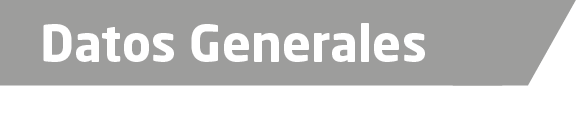 Nombre María Elena Calleja AlarcónGrado de Escolaridad Maestra en DerechoCédula Profesional (Licenciatura) 3944212Cédula profesional (Maestría) En trámiteTeléfono de Oficina 9222231105Correo Electrónico senyasse2000@hotmail.comtos GeneralesFormación Académica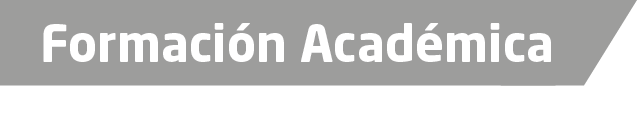 1973-1987Unidad Interdisciplinaria de Derecho y Ciencias Sociales de la Universidad Veracruzana. Lomas del Estado, Zona Universitaria, Xalapa, Ver.1997-1999Maestría en Ciencias Penales: Impartida por la Universidad del Golfo de Mexico-Division estudios de Posgrado e Investigación en Coordinación con el Instituto de Investigaciones Jurídicas de la UNAM..Diversos cursos recibidos a lo largo de toda mi trayectoria laboral en Derecho penal, Amparo, y de Juicios Orales.Trayectoria Profesional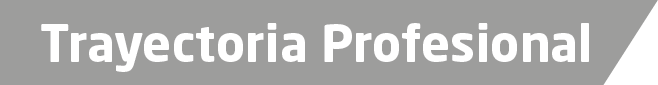  1987 a 1992Secretaria en la Procuraduría General de Justicia del Estado de Veracruz.1992 a 2015Agente del Ministerio Publico Investigador  en Tierra Blanca, Misantla, NANCHITAL, Agua Dulce, Coatzacoalcos, Minatitlán, Acayucan, Las Choapas, San Andrés Tuxtla,, Agente del Ministerio Público Adscrita en Coatzacoalcos..2015.-Fiscal Quinto Especializado en la Investigación de Delitos de Violencia contra la Familia, Mujeres, Niñas y Niños y de Trata de Personas en Córdoba, Veracruz.,2015  a la fechaFiscal Primera Especializada en la Investigación de Delitos de Violencia contra la Familia, Mujeres, Niñas y Niños y de Trata de Personas en Minatitlán, Ver.DDDDDDDD22015 a la fechaas de Conocimiento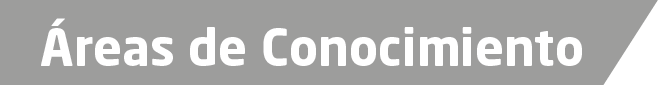 Derecho ConstitucionalDerecho CivilDerecho Penal